Maths 2.2.21Do as many of these as you can. Don’t worry if you can’t do them all.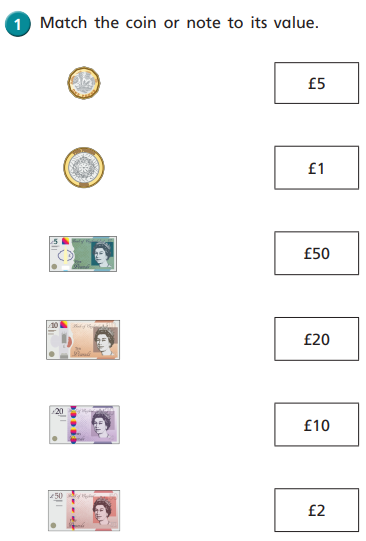 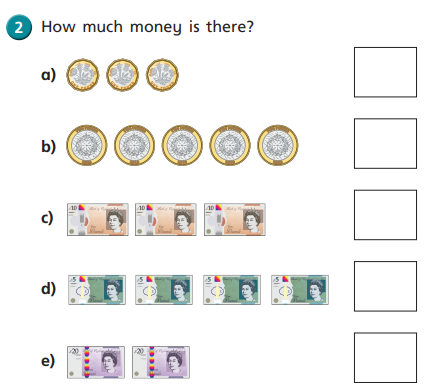 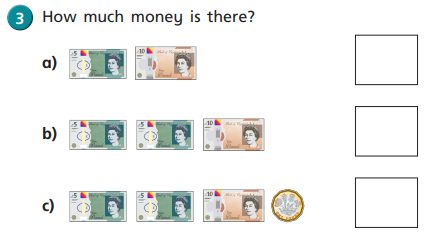 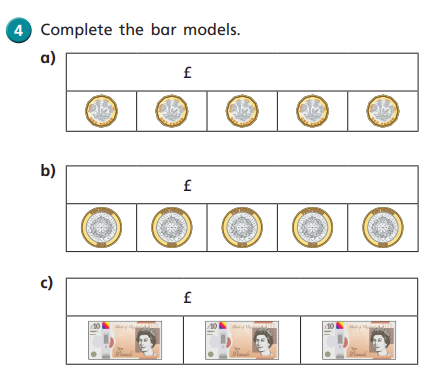 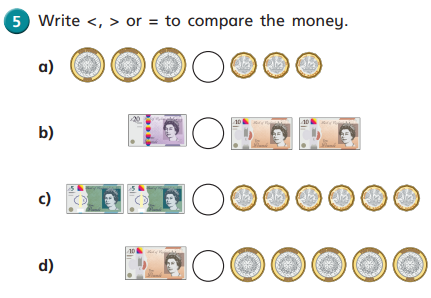 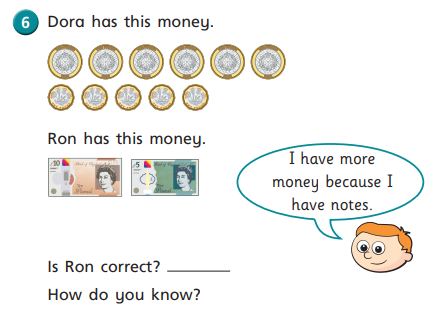 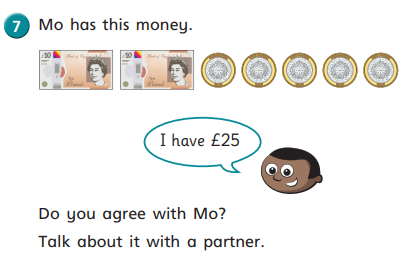 